Cymeradwyaeth o Bell o Ceisiadau I Brynu Gwyliau.Gyda'r trefniadau gweithio cyfredol, bydd angen i reolwyr llinell ddilyn y camau isod i adolygu a chymeradwyo ceisiadau i brynu gwyliau blynyddol yn electronig.Cam 1 Unwaith y bydd yr unigolyn wedi creu a chyflwyno ei gais ar borth Sodexo byddwch yn derbyn ebost gan Sodexo  (no-reply@salarydeductplatform.com) gyda dolen I gofrestru a chyrchu’r cais fel yr isod:-Dear Name of Line Manager

You have a new annual leave request to approve.

Please click on the following link, login and approve/reject the application.

https://linemanager.salarydeductplatform.com/


Warm regards

Salary Deduct admin teamCam 2 Bydd clicior ar y ddolen yn mynd a chi I’r dudalen isod,  nodwch eich cyfeiriad e-bost bangor.ac.uk (gan ddefnyddio fersiwn eich enw nid y fersiwn enw defnyddiwr) gan fod yn rhaid I hyn gyd – fynd a’r hyn y mae staff wedi’I nodi fel eich cyfeiriad e-bost hysbys.   Bydd angen creu cyfrinair Newydd I gofrestru am y tro cyntaf.  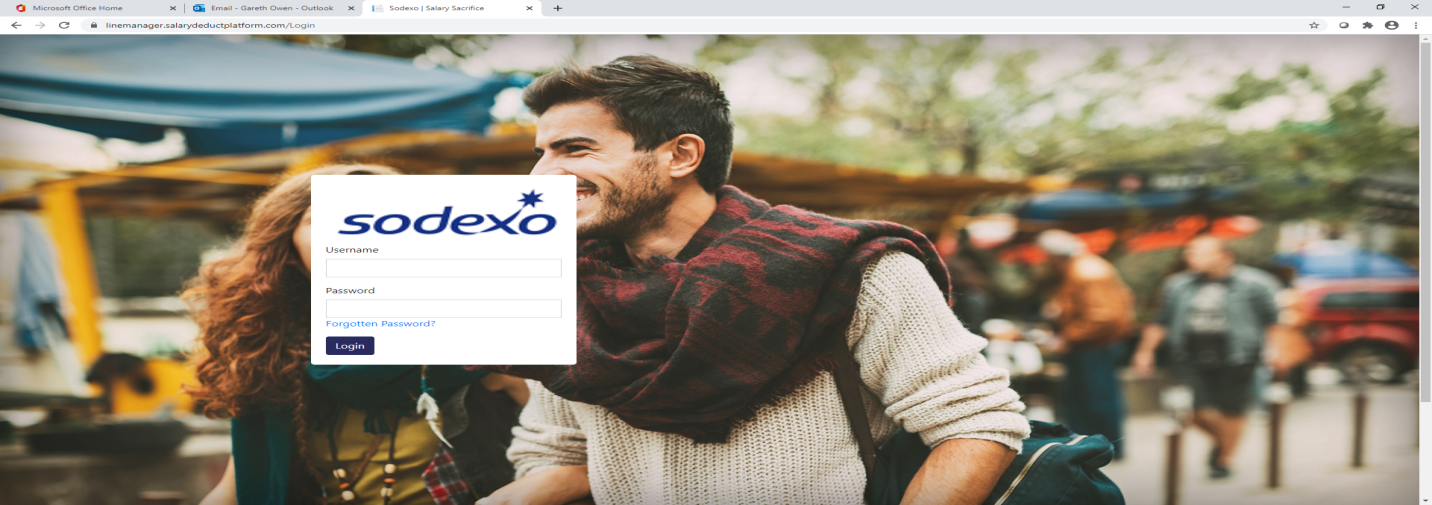 Cam 3 Byddwch yn derbyn e-bost fel y nodir isod yn gofyn ichi glicio ar y ddolen a newid eich cyfrinair – gan nodi’r cod allweddol a nodwyd hefyd pan ofynnir i chi.  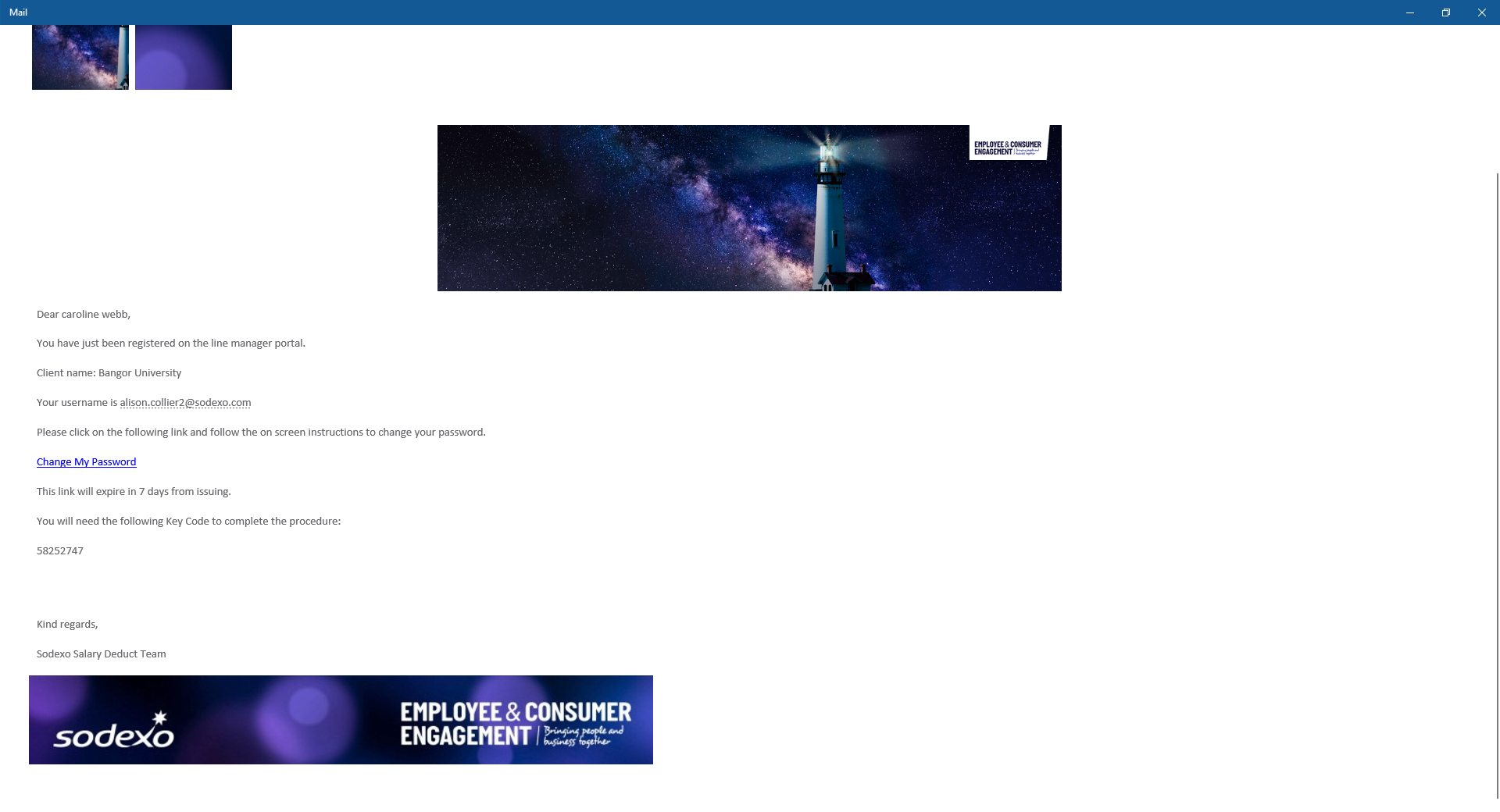 Cam 4 Ar ol newid eich cyfrinair, yna bydd angen I chi fewngofnodi eto I borth y rheolwr llinell tryw’r cyfeiriad   https://linemanager.salarydeductplatform.com/Ar ol mewngofnodi fe welwch sgrin fel yr un isod,  a thrwy ddewis llofnod electronic yn y gwymplen fe welwch unrhyw geisiadau a rennir gyda chi gan aelodau’ch tim I’w hadolygu a’u cymeradwyo’n electronig. 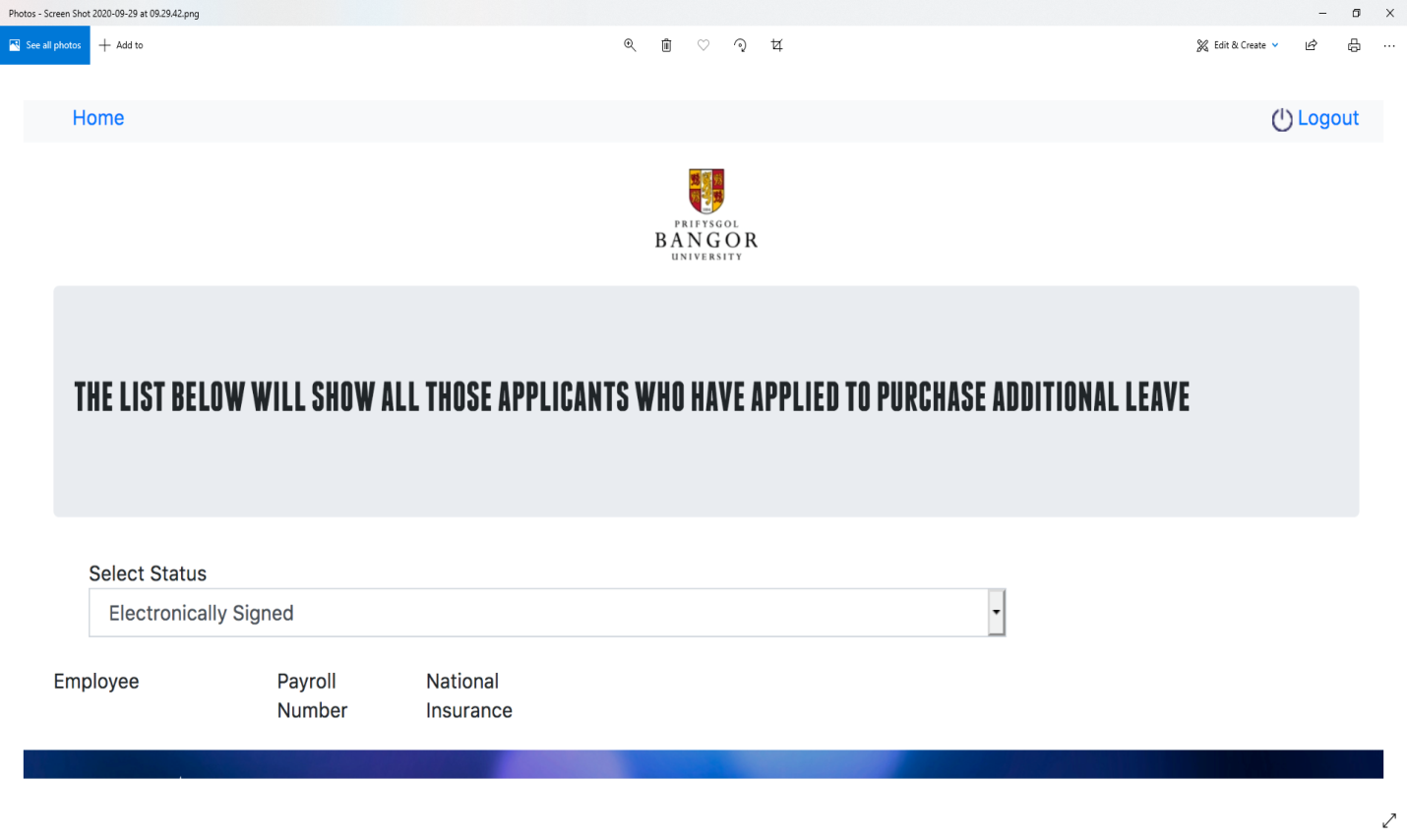 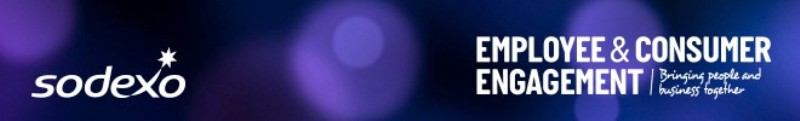 